ПРОЕКТ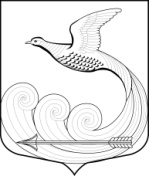 Местная администрациямуниципального образования Кипенское сельское поселениемуниципального образования Ломоносовского муниципального районаЛенинградской областиПОСТАНОВЛЕНИЕот _________2020 г. № _____д. КипеньО внесении изменений в постановление местной администрации от 05.05.2015 года №80 «Об утверждении административного регламента по предоставлению муниципальной услуги «Признание помещения жилым помещением, жилого помещения непригодным для проживания, многоквартирного дома аварийным и подлежащим сносу или реконструкции, садового дома жилым домом и жилого дома садовым домом»В соответствии с постановлением Правительства РФ от 27.07.2020 № 1120 «О внесении изменений в Положение о признании помещения жилым помещением, жилого помещения непригодным для проживания, многоквартирного дома аварийным и подлежащим сносу или реконструкции, садового дома жилым домом и жилого дома садовым домом» местная администрация Кипенского сельского поселения постановляет:1. Внести в административный регламент по предоставлению муниципальной услуги «Признание помещения жилым помещением, жилого помещения непригодным для проживания, многоквартирного дома аварийным и подлежащим сносу или реконструкции, садового дома жилым домом и жилого дома садовым домом», утвержденный постановлением местной администрации от 05.05.2015 года №80 (в редакции постановлений местной администрации от 18.09.2019 № 291, от 19.11.2019 №372) следующие изменения:				1) пункт 2.4. административного регламента изложить в следующей редакции:	«2.4. Срок предоставления муниципальной услуги не должен превышать 30 календарных дней со дня регистрации заявления о предоставлении услуги, а срок предоставления муниципальной услуги  а на основании сформированного и утвержденного субъектом Российской Федерации на основании сведений из Единого государственного реестра недвижимости, полученных с использованием единой системы межведомственного электронного взаимодействия и подключаемых к ней региональных систем межведомственного электронного взаимодействия, сводный перечень объектов (жилых помещений), находящихся в границах зоны чрезвычайной ситуации (далее - сводный перечень объектов (жилых помещений) сводного перечня объектов (жилых помещений) перечень объектов (жилых помещений) или поступившее заявление собственника, правообладателя или нанимателя жилого помещения, которое получило повреждения в результате чрезвычайной ситуации и при этом не включено в сводный перечень объектов (жилых помещений) - в течение 20 календарных дней с даты регистрации.»;2)добавить пункт 2.8.2 административного регламента абзацем следующего содержания: «В случае если   муниципальная услуга  предоставляется  сводного перечня объектов (жилых помещений) сводного перечня объектов (жилых помещений), представление документов, предусмотренных 2.8.2, не требуется.»3) пункт 3.3.11. административного регламента изложить в следующей редакции: «3.3.11. По результатам рассмотрения представленных заявителем документов, акта обследования помещения Комиссия принимает одно из следующих решений (в виде заключения – Приложение №4):о соответствии помещения требованиям, предъявляемым к жилому помещению, и его пригодности для проживания;о выявлении оснований для признания помещения подлежащим капитальному ремонту, реконструкции или перепланировке (при необходимости с технико-экономическим обоснованием) с целью приведения утраченных в процессе эксплуатации характеристик жилого помещения в соответствие с установленными в настоящем Положении требованиями;о выявлении оснований для признания помещения непригодным для проживания;о выявлении оснований для признания многоквартирного дома аварийным и подлежащим реконструкции;о выявлении оснований для признания многоквартирного дома аварийным и подлежащим сносу;об отсутствии оснований для признания многоквартирного дома аварийным и подлежащим сносу или реконструкции.»;4) пункт 3.3.14. административного регламента изложить в следующей редакции: « 3.3.14 .Секретарь Комиссии в 3-дневный срок направляет по одному  экземпляру заключения Комиссии заявителю заказным письмом с уведомлением по адресу, указанному в заявлении.».2. Разместить настоящее постановление на официальном сайте муниципального образования Кипенское сельское  поселение в информационно-телекоммуникационной сети Интернет.3. Внести соответствующие изменения в Реестр муниципальных услуг муниципального образования Кипенское сельское поселение Ломоносовского муниципального района Ленинградской области и в Реестр государственных и муниципальных услуг (функций) Ленинградской области.4. Настоящее постановление вступает в силу с момента его официального опубликования.5. Контроль за исполнением настоящего постановления оставляю за собой.Глава Кипенского сельского поселения                                                                       М. В. Кюне                                                                 